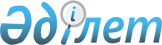 Об утверждении Реестра должностей гражданских служащих Управления Делами Президента Республики КазахстанПриказ исполняющего обязанности Управляющего Делами Президента Республики Казахстан от 4 декабря 2015 года № 09/245. Зарегистрирован в Министерстве юстиции Республики Казахстан 31 декабря 2015 года № 12745

      Примечание РЦПИ!

      Настоящий приказ вводится в действие с 01.01.2016 г.

      В соответствии со статьей 139 Трудового кодекса Республики Казахстан ПРИКАЗЫВАЮ:



      1. Утвердить прилагаемый Реестр должностей гражданских служащих подведомственных учреждений Управления Делами Президента Республики Казахстан.



      2. Юридическому отделу Управления Делами Президента Республики Казахстан обеспечить в установленном законодательством порядке государственную регистрацию настоящего приказа в Министерстве юстиции Республики Казахстан.



      3. Финансово–экономическому отделу Управления Делами Президента Республики Казахстан обеспечить в установленном законодательном порядке:

      1) в течение десяти календарных дней после государственной регистрации настоящего приказа в Министерстве юстиции Республики Казахстан направление его копии в печатном и электронном виде на официальное опубликование настоящего приказа в периодических печатных изданиях и в информационно-правовой системе «Әділет», а также в Республиканский центр для внесения в эталонный контрольный банк нормативных правовых актов Республики Казахстан;

      2) размещение настоящего приказа на интернет-ресурсе Управления Делами Президента Республики Казахстан.



      4. Контроль за исполнением настоящего приказа возложить на заместителя Управляющего Делами Президента Республики Казахстан Баттакова Е.Е.



      5. Настоящий приказ вводится в действие с 1 января 2016 года и подлежит официальному опубликованию.      Исполняющий обязанности 

      Управляющего Делами Президента

      Республики Казахстан                       Д. Инкербаев       «СОГЛАСОВАН»

      Министр здравоохранения 

      и социального развития

      Республики Казахстан

      ______________Т. Дуйсенова 

      25 декабря 2015 года 

Утвержден         

приказом Управляющего Делами

Президента Республики Казахстан

от 4 декабря 2015 года № 09/245

     Реестр должностей гражданских служащих подведомственного

              учреждения Управления Делами Президента 

                        Республики Казахстан
					© 2012. РГП на ПХВ «Институт законодательства и правовой информации Республики Казахстан» Министерства юстиции Республики Казахстан
				Звено СтупеньНаименования должностейБЛОК А – УПРАВЛЕНЧЕСКИЙ ПЕРСОНАЛБЛОК А – УПРАВЛЕНЧЕСКИЙ ПЕРСОНАЛБЛОК А – УПРАВЛЕНЧЕСКИЙ ПЕРСОНАЛА11Руководитель А11-1Заместитель руководителя А21Главный бухгалтер А21-1Заместитель главного бухгалтера  А31Главный: инженер, охотовед, экономист А32Руководитель структурного подразделения лесничества, мараловодческого хозяйства, лесного питомника. Руководитель отделаА33Руководитель подразделения структурного подразделения мастерского участка, лесной пожарной станции БЛОК  B  -  ОСНОВНОЙ ПЕРСОНАЛБЛОК  B  -  ОСНОВНОЙ ПЕРСОНАЛБЛОК  B  -  ОСНОВНОЙ ПЕРСОНАЛВ11Главный научный сотрудникВ12Ведущий научный сотрудникВ13Старший научный сотрудник В14Научный сотрудникВ15Младший научный сотрудник В21Специалисты высшей категории: 

  инженер всех специальностей основных служб

  эколог

  экскурсовод основных служб

  специалист по рекреации и туризму

  специалист по экологическому просвещению

  инспектор особо охраняемой природной территорииВ22Специалисты первой категории: 

  инженер всех специальностей основных служб

  эколог

  экскурсовод основных служб

  специалист по рекреации и туризму

  специалист по экологическому просвещению

  инспектор особо охраняемой природной территорииВ23Специалисты второй категории: 

  инженер всех специальностей основных служб

  эколог

  экскурсовод основных служб

  специалист по рекреации и туризму

  специалист по экологическому просвещению

  инспектор особо охраняемой природной территорииВ24Специалисты без категории:

  инженер всех специальностей основных служб

  ихтиолог

  охотовед 

  эколог

  экскурсовод основных служб

  специалист по рекреации и туризму

  специалист по экологическому просвещению

  инспектор особо охраняемой природной территорииВ31Специалисты высшей категории: 

  инженер всех специальностей основных служб

  эколог

  экскурсовод основных служб

  специалист по рекреации и туризму

  специалист по экологическому просвещению

  инспектор особо охраняемой природной территорииВ32Специалисты первой категории:

  инженер всех специальностей основных служб

  эколог

  экскурсовод основных служб

  специалист по рекреации и туризму,

  специалист по экологическому просвещению

  ветеринарный фельдшер

  инспектор особо охраняемой природной территории В33Специалисты второй категории: 

  инженер всех специальностей основных служб

  эколог

  экскурсовод основных служб

  специалист по рекреации и туризму,

  специалист по экологическому просвещению

  ветеринарный фельдшер

  инспектор особо охраняемой природной территории  В34Специалисты без категории:

  инженер всех специальностей основных служб

  ихтиолог

  охотовед 

  эколог

  экскурсовод основных служб

  специалист по рекреации и туризму,

  специалист по экологическому просвещению

  ветеринарный фельдшер

  инспектор особо охраняемой природной территорииБЛОК  B  -  ЗДРАВООХРАНЕНИЕБЛОК  B  -  ЗДРАВООХРАНЕНИЕБЛОК  B  -  ЗДРАВООХРАНЕНИЕВ31Медицинская (ий) сестра (брат) высшей категорииВ32Медицинская (ий) сестра (брат) первой категорииВ33Медицинская (ий) сестра (брат) второй категорииВ34Медицинская (ий) сестра (брат) без категорииВ41Медицинская (ий) сестра (брат) высшей категорииВ42Медицинская (ий) сестра (брат) первой категорииВ43Медицинская (ий) сестра (брат) второй категорииВ44Медицинская (ий) сестра (брат) без категорииБЛОК  С  -  АДМИНИСТРАТИВНЫЙ ПЕРСОНАЛБЛОК  С  -  АДМИНИСТРАТИВНЫЙ ПЕРСОНАЛБЛОК  С  -  АДМИНИСТРАТИВНЫЙ ПЕРСОНАЛС2Бухгалтер, инженер по безопасности и охране труда, энергетик, менеджер, экономист, юрисконсульт, мастер, механик, переводчик, производитель работ прораб, специалист по кадрамС3Бухгалтер, инженер по безопасности и охране труда, энергетик, менеджер, экономист, юрисконсульт, инспектор, мастер, механик, переводчик, производитель работ прораб, инспектор по кадрам

Руководитель структурного подразделения, занятого административно-хозяйственным обслуживанием государственного учреждения: склада, хозяйства, котельной, участкаБЛОК  D  -  ВСПОМОГАТЕЛЬНЫЙ ПЕРСОНАЛБЛОК  D  -  ВСПОМОГАТЕЛЬНЫЙ ПЕРСОНАЛБЛОК  D  -  ВСПОМОГАТЕЛЬНЫЙ ПЕРСОНАЛDАрхивариус, делопроизводитель